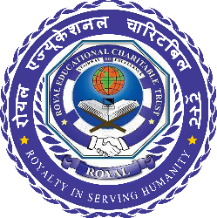 ROYAL COLLEGEAn International Approved InstitutionSister concern ofROYAL EDUCATIONAL CHARITABLE TRUSTRegistered NGO, Under Govt. of India, NCVT-New DelhiKaloor -II, KolencheryPH : 0484-2345800,8281110422COURSE APPLIED FORCERTIFICATE DETAILSOpted Subjects :……………………………………………………………………………………………………………..ROYAL COLDISCIPLINARY ACTIONSApplication form shall be filled in only after reading the prospectus and fill carefully.Student should not disturb other students, especially their junior.Student should not quarrel or fight either with their year mates or with other year students.Any damage to the property of the college – identified students / whole class / batch will be responsible for that expanses.Physical assault, mental harassment or any other activities that are considered as Ragging – Punishment as per the Ragging Rules.Use of abusive / Unparliamentary words and misbehavior – 1 week suspension.Including and provoking others to form groups – 1 week suspension.Repeated violation of rules – Decision taken by the Disciplinary committee will be final.Student must attend the test paper/examination conducted by the college. Absentees must pay the additional exam fee of Rs.200 each and they have to re-appear for the exam that scheduled by the Principal/Director.Students must be punctual, if they come late, will not be permitted to attend the class without permission, 80% attendance is compulsory to attend the examination.Leave of Absence required previous sanction of the Principal/Head of the InstitutionSpecial  Sanction from the Head of the Institution  is required  to leave  the class  early.The Principal/Director have the  rigid right to take legal action/dismiss the pupil, who acted  against  the  rules and regulations of this college.The  Managing Director  will  be the  final authority to interpret the  rules  of the  institution  and he might  from time to time give directions  which  the students  abide  by.Course fee must be paid as single payment, if allowed by instalment they would be paid before 10th of every month correctly otherwise they are bound to pay fine. The fees receipts must be produced by students if and when required by the office.Fess once paid will not be refunded and admission can’t be cancelled under any circumstances.The student, irrespective of whether they complete the course, are obliged to pay the fee completely.Using mobile within the class room and premises is strictly prohibited. If they use, they must pay the fine and face the other consequences. Also management will not be the responsible if the mobile phone is lost/stolen.Hans, Panparag, Cigarette, Alcohol, Chewing Gum and intoxicating preparations are prohibited in the class rooms and surroundings.Every student is responsible for safekeeping of his/her own belonging and the institution will not be responsible for their loss.ACKNOWLEDGEMENTI have done through the terms and conditions of the above undertaking carefully and understand that following them is for my/his/her own benefit and improvement. I also understand that if I/he/she fail to comply with these terms, will be liable for suitable action as per the college rules. I undertake that i/he/she will strictly follow the above terms.Signature of Student                                                                                Signature of ParentName         :                                                                                         	a) Name       :     Phone No  :                                                                                          b) Address   :                                                                                                               c) Mobile Number :………………………………………………………………………………………….…………………………………………………………….FOR ALL STUDENTSI hereby affix my signature after understanding the face that if my ward violates any of the above said rules, regulations and codes of conduct of the college, Disciplinary committee has the sole discretion to take proper action against my word.We declare that we have read and understood the college rules, regulations and code of conduct before signing the same.                                   SSLC                                                 SSLC              Medium           EnglishMedium           EnglishMedium           EnglishMedium           EnglishMedium           English              Malayalam              Malayalam              Malayalam              Malayalam              Malayalam              Malayalam              Malayalam              Malayalam              Malayalam              Malayalam              MalayalamPLUS TWOPLUS TWOPLUS TWOPLUS TWOPLUS TWOPLUS TWOPLUS TWOPLUS TWOPLUS TWOPLUS TWOPLUS TWOPLUS TWOPLUS TWOPLUS TWOPLUS TWOPLUS TWOPLUS TWOPLUS TWO                  Humanities                  Humanities             Commerce             Commerce             Commerce             Commerce             CommerceOther……………..Other……………..Other……………..Other……………..Other……………..Other……………..Other……………..Other……………..Other……………..Other……………..Other……………..DEGREEDEGREEDEGREEDEGREEDEGREEDEGREEDEGREEDEGREEDEGREEDEGREEDEGREEDEGREEDEGREEDEGREEDEGREEDEGREEDEGREEDEGREE                                    BA                                    BA                          B.Com                          B.Com                          B.Com                          B.Com                          B.Com                              Other…………….                              Other…………….                              Other…………….                              Other…………….                              Other…………….                              Other…………….                              Other…………….                              Other…………….                              Other…………….                              Other…………….                              Other…………….Applicant Name (CAPITAL LETTER as in SSLC) Applicant Name (CAPITAL LETTER as in SSLC) Applicant Name (CAPITAL LETTER as in SSLC) Applicant Name (CAPITAL LETTER as in SSLC) Applicant Name (CAPITAL LETTER as in SSLC) Applicant Name (CAPITAL LETTER as in SSLC) Applicant Name (CAPITAL LETTER as in SSLC) Applicant Name (CAPITAL LETTER as in SSLC) Applicant Name (CAPITAL LETTER as in SSLC) Applicant Name (CAPITAL LETTER as in SSLC) Applicant Name (CAPITAL LETTER as in SSLC) Applicant Name (CAPITAL LETTER as in SSLC) Applicant Name (CAPITAL LETTER as in SSLC) Applicant Name (CAPITAL LETTER as in SSLC) Applicant Name (CAPITAL LETTER as in SSLC) Applicant Name (CAPITAL LETTER as in SSLC) Applicant Name (CAPITAL LETTER as in SSLC) Applicant Name (CAPITAL LETTER as in SSLC) Applicant Name (CAPITAL LETTER as in SSLC) Applicant Name (CAPITAL LETTER as in SSLC) Applicant Name (CAPITAL LETTER as in SSLC) Applicant Name (CAPITAL LETTER as in SSLC) Date of BirthDate of BirthAgeAgeAgeGender              :Gender              :MaleMaleFemaleFemaleFemaleFather’s Name :…………………………………………………………………………………………..Father’s Name :…………………………………………………………………………………………..Father’s Name :…………………………………………………………………………………………..Father’s Name :…………………………………………………………………………………………..Father’s Name :…………………………………………………………………………………………..Father’s Name :…………………………………………………………………………………………..Father’s Name :…………………………………………………………………………………………..Father’s Name :…………………………………………………………………………………………..Father’s Name :…………………………………………………………………………………………..Father’s Name :…………………………………………………………………………………………..Father’s Name :…………………………………………………………………………………………..Father’s Name :…………………………………………………………………………………………..Father’s Name :…………………………………………………………………………………………..Father’s Name :…………………………………………………………………………………………..Father’s Name :…………………………………………………………………………………………..Father’s Name :…………………………………………………………………………………………..Father’s Name :…………………………………………………………………………………………..Occupation       :…………………………………………………………………………………………..Occupation       :…………………………………………………………………………………………..Occupation       :…………………………………………………………………………………………..Occupation       :…………………………………………………………………………………………..Occupation       :…………………………………………………………………………………………..Occupation       :…………………………………………………………………………………………..Occupation       :…………………………………………………………………………………………..Occupation       :…………………………………………………………………………………………..Occupation       :…………………………………………………………………………………………..Occupation       :…………………………………………………………………………………………..Occupation       :…………………………………………………………………………………………..Occupation       :…………………………………………………………………………………………..Occupation       :…………………………………………………………………………………………..Occupation       :…………………………………………………………………………………………..Occupation       :…………………………………………………………………………………………..Occupation       :…………………………………………………………………………………………..Occupation       :…………………………………………………………………………………………..Mother’s Name :…………………………………………………………………………………………..Mother’s Name :…………………………………………………………………………………………..Mother’s Name :…………………………………………………………………………………………..Mother’s Name :…………………………………………………………………………………………..Mother’s Name :…………………………………………………………………………………………..Mother’s Name :…………………………………………………………………………………………..Mother’s Name :…………………………………………………………………………………………..Mother’s Name :…………………………………………………………………………………………..Mother’s Name :…………………………………………………………………………………………..Mother’s Name :…………………………………………………………………………………………..Mother’s Name :…………………………………………………………………………………………..Mother’s Name :…………………………………………………………………………………………..Mother’s Name :…………………………………………………………………………………………..Mother’s Name :…………………………………………………………………………………………..Mother’s Name :…………………………………………………………………………………………..Mother’s Name :…………………………………………………………………………………………..Mother’s Name :…………………………………………………………………………………………..Occupation       :…………………………………………………………………………………………..Occupation       :…………………………………………………………………………………………..Occupation       :…………………………………………………………………………………………..Occupation       :…………………………………………………………………………………………..Occupation       :…………………………………………………………………………………………..Occupation       :…………………………………………………………………………………………..Occupation       :…………………………………………………………………………………………..Occupation       :…………………………………………………………………………………………..Occupation       :…………………………………………………………………………………………..Occupation       :…………………………………………………………………………………………..Occupation       :…………………………………………………………………………………………..Occupation       :…………………………………………………………………………………………..Occupation       :…………………………………………………………………………………………..Occupation       :…………………………………………………………………………………………..Occupation       :…………………………………………………………………………………………..Occupation       :…………………………………………………………………………………………..Occupation       :…………………………………………………………………………………………..Religion             :………………………………Religion             :………………………………Religion             :………………………………Religion             :………………………………Caste:   SCCaste:   SCCaste:   SCSTOBCOBCOBCOthers….Others….Others….Aadhar No          :………………………………………………………Aadhar No          :………………………………………………………Aadhar No          :………………………………………………………Aadhar No          :………………………………………………………Aadhar No          :………………………………………………………Aadhar No          :………………………………………………………Aadhar No          :………………………………………………………Aadhar No          :………………………………………………………Aadhar No          :………………………………………………………Aadhar No          :………………………………………………………Aadhar No          :………………………………………………………Aadhar No          :………………………………………………………Aadhar No          :………………………………………………………Aadhar No          :………………………………………………………Aadhar No          :………………………………………………………Aadhar No          :………………………………………………………Aadhar No          :………………………………………………………Aadhar No          :………………………………………………………Aadhar No          :………………………………………………………Aadhar No          :………………………………………………………Aadhar No          :………………………………………………………Aadhar No          :………………………………………………………Address(with pin code) :……………………………………………………………………………….               In(CAPITAL LETTER)  ……………………………………………………………………….                                                    ……………………………………………………………………….Address(with pin code) :……………………………………………………………………………….               In(CAPITAL LETTER)  ……………………………………………………………………….                                                    ……………………………………………………………………….Address(with pin code) :……………………………………………………………………………….               In(CAPITAL LETTER)  ……………………………………………………………………….                                                    ……………………………………………………………………….Address(with pin code) :……………………………………………………………………………….               In(CAPITAL LETTER)  ……………………………………………………………………….                                                    ……………………………………………………………………….Address(with pin code) :……………………………………………………………………………….               In(CAPITAL LETTER)  ……………………………………………………………………….                                                    ……………………………………………………………………….Address(with pin code) :……………………………………………………………………………….               In(CAPITAL LETTER)  ……………………………………………………………………….                                                    ……………………………………………………………………….Address(with pin code) :……………………………………………………………………………….               In(CAPITAL LETTER)  ……………………………………………………………………….                                                    ……………………………………………………………………….Address(with pin code) :……………………………………………………………………………….               In(CAPITAL LETTER)  ……………………………………………………………………….                                                    ……………………………………………………………………….Address(with pin code) :……………………………………………………………………………….               In(CAPITAL LETTER)  ……………………………………………………………………….                                                    ……………………………………………………………………….Address(with pin code) :……………………………………………………………………………….               In(CAPITAL LETTER)  ……………………………………………………………………….                                                    ……………………………………………………………………….Address(with pin code) :……………………………………………………………………………….               In(CAPITAL LETTER)  ……………………………………………………………………….                                                    ……………………………………………………………………….Address(with pin code) :……………………………………………………………………………….               In(CAPITAL LETTER)  ……………………………………………………………………….                                                    ……………………………………………………………………….Address(with pin code) :……………………………………………………………………………….               In(CAPITAL LETTER)  ……………………………………………………………………….                                                    ……………………………………………………………………….Address(with pin code) :……………………………………………………………………………….               In(CAPITAL LETTER)  ……………………………………………………………………….                                                    ……………………………………………………………………….Address(with pin code) :……………………………………………………………………………….               In(CAPITAL LETTER)  ……………………………………………………………………….                                                    ……………………………………………………………………….Address(with pin code) :……………………………………………………………………………….               In(CAPITAL LETTER)  ……………………………………………………………………….                                                    ……………………………………………………………………….Address(with pin code) :……………………………………………………………………………….               In(CAPITAL LETTER)  ……………………………………………………………………….                                                    ……………………………………………………………………….Address(with pin code) :……………………………………………………………………………….               In(CAPITAL LETTER)  ……………………………………………………………………….                                                    ……………………………………………………………………….Address(with pin code) :……………………………………………………………………………….               In(CAPITAL LETTER)  ……………………………………………………………………….                                                    ……………………………………………………………………….Address(with pin code) :……………………………………………………………………………….               In(CAPITAL LETTER)  ……………………………………………………………………….                                                    ……………………………………………………………………….Address(with pin code) :……………………………………………………………………………….               In(CAPITAL LETTER)  ……………………………………………………………………….                                                    ……………………………………………………………………….Address(with pin code) :……………………………………………………………………………….               In(CAPITAL LETTER)  ……………………………………………………………………….                                                    ……………………………………………………………………….PINPINContact number :Contact number :Mobile :Mobile :QualificationQualificationQualificationQualificationQualificationQualificationQualificationQualificationQualificationQualificationQualificationQualificationQualificationQualificationQualificationQualificationQualificationQualificationQualificationQualificationQualificationQualificationFailure/Discontinued :Failure/Discontinued :Failure/Discontinued :Failure/Discontinued :Failure/Discontinued :Failure/Discontinued :Failure/Discontinued :Failure/Discontinued :Failure/Discontinued :Failure/Discontinued :Failure/Discontinued :Failure/Discontinued :Failure/Discontinued :Failure/Discontinued :Failure/Discontinued :Failure/Discontinued :Failure/Discontinued :Failure/Discontinued :Failure/Discontinued :Failure/Discontinued :Failure/Discontinued :Failure/Discontinued :                  Failure Student only :                  Failure Student only :                  Failure Student only :                  Failure Student only :                  Failure Student only :                  Failure Student only :                  Failure Student only :                  Failure Student only :                  Failure Student only :                  Failure Student only :                  Failure Student only :                  Failure Student only :                  Failure Student only :                  Failure Student only :                  Failure Student only :                  Failure Student only :                  Failure Student only :                  Failure Student only :                  Failure Student only :                  Failure Student only :                  Failure Student only :                  Failure Student only :Did you attend earlier :Did you attend earlier :       Yes     /       No       Yes     /       No       Yes     /       No       Yes     /       No       Yes     /       No       Yes     /       No       Yes     /       No       Yes     /       No       Yes     /       No       Yes     /       No       Yes     /       No       Yes     /       No       Yes     /       No       Yes     /       No       Yes     /       No       Yes     /       No       Yes     /       No       Yes     /       No       Yes     /       No       Yes     /       NoSSLCSSLCPLUS TWOPLUS TWOPLUS TWOPLUS TWODEGREEDEGREEDEGREEPGPGYear……………………………………………………………………………..….Status……………………………………………………………………………….Year……………………………………………………………………………..….Status……………………………………………………………………………….Year……………………………………………………………………………..….Status……………………………………………………………………………….Year……………………………………………………………………………..….Status……………………………………………………………………………….Year……………………………………………………………………………..….Status……………………………………………………………………………….Year……………………………………………………………………………..….Status……………………………………………………………………………….Year……………………………………………………………………………..….Status……………………………………………………………………………….Year……………………………………………………………………………..….Status……………………………………………………………………………….Year……………………………………………………………………………..….Status……………………………………………………………………………….Year……………………………………………………………………………..….Status……………………………………………………………………………….Year……………………………………………………………………………..….Status……………………………………………………………………………….Year……………………………………………………………………………..….Status……………………………………………………………………………….Year……………………………………………………………………………..….Status……………………………………………………………………………….Year……………………………………………………………………………..….Status……………………………………………………………………………….Year……………………………………………………………………………..….Status……………………………………………………………………………….Year……………………………………………………………………………..….Status……………………………………………………………………………….Year……………………………………………………………………………..….Status……………………………………………………………………………….Year……………………………………………………………………………..….Status……………………………………………………………………………….Year……………………………………………………………………………..….Status……………………………………………………………………………….Year……………………………………………………………………………..….Status……………………………………………………………………………….Year……………………………………………………………………………..….Status……………………………………………………………………………….Year……………………………………………………………………………..….Status……………………………………………………………………………….